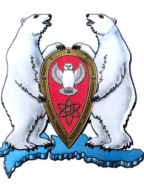 АДМИНИСТРАЦИЯ МУНИЦИПАЛЬНОГО ОБРАЗОВАНИЯГОРОДСКОЙ ОКРУГ «НОВАЯ ЗЕМЛЯ"ПОСТАНОВЛЕНИЕ«21» августа 2015 г.  № 24г. Архангельск-55О внесении изменений в Положение «О порядке комплектования групп муниципального бюджетного дошкольного образовательного учреждения Детский сад «Умка»	В соответствии с Федеральным законом от 16.10.2003 №131 – ФЗ «Об общих принципах организации местного самоуправления в Российской Федерации», Федеральным законом от 29.12.2012 № 273-ФЗ «Об образовании в Российской Федерации», приказом Министерства образования и науки Российской Федерации от 30.08.2013 №1014 «Об утверждении Порядка организации и осуществления образовательной деятельности по основным общеобразовательным программам дошкольного образования», приказом Министерства образования и науки Российской Федерации от 08.04.2014 № 293 «Об утверждении Порядка приема на обучение по образовательным программам дошкольного образования», п о с т а н о в л я ю:	1. Внести следующие изменения и дополнения в Положение «О порядке комплектования групп муниципального бюджетного дошкольного образовательного учреждения Детский сад «Умка», утвержденное постановлением администрации МО ГО «Новая Земля» от 06 июля 2012 № 14, а именно:	1.1. В разделе 1 «Общие положения» статью 1.1. изложить в следующей редакции:«1.1. Настоящее Положение разработано в соответствии с Федеральным законом от 16.10.2003 №131 – ФЗ «Об общих принципах организации местного самоуправления в Российской Федерации», Федеральным законом от 29.12.2012 № 273-ФЗ «Об образовании в Российской Федерации», приказом Министерства образования и науки Российской Федерации от 30.08.2013 №1014 «Об утверждении Порядка организации и осуществления образовательной деятельности по основным общеобразовательным программам дошкольного образования», приказом Министерства образования и науки Российской Федерации от 08.04.2014 № 293 «Об утверждении Порядка приема на обучение по образовательным программам дошкольного образования».	1.2. В раздел 3 «Организация комплектования»:пункт 3.1. Комплектование ДОУ осуществляется дополнить словом «Комиссией»;пункт 3.5. порядок предоставления мест изложить в следующей редакции:     Правом внеочередного приёма в учреждения пользуются дети из семей:        - Граждан, подвергшихся воздействию радиации вследствие чернобыльской катастрофы, граждан, эвакуированных из зоны отчуждения и переселенных (переселяемых) из зоны отселения, граждан из подразделения особого риска (пункт 12 статьи 14, пункт 12 статьи 17 Закона Российской Федерации от 15 мая 1991 г. № 1244-1 «О социальной защите граждан, подвергшихся воздействию радиации вследствие катастрофы на чернобыльской АЭС», постановление Верховного Совета Российской Федерации от 27 декабря 1991 г. № 2123-1 «О распространении действия Закона РСФСР «О социальной защите граждан. Подвергшихся воздействию радиации вследствие катастрофы на Чернобыльской АЭС» на граждан из подразделений особого риска»;          - Прокуроров (пункт 5 статьи 44 Закона Российской Федерации от 17 января 1992 г. № 2202-1 «О прокуратуре Российской Федерации»);	- Судей (пункт 3 статьи 19 Закона Российской Федерации от 26 июня 1992 г. № 3132-I «О статусе судей в Российской Федерации»);	- Сотрудников Следственного комитета Российской Федерации (часть 25 статьи 35 Федерального закона от 28 декабря 2010 г. № 403-ФЗ «О Следственном комитете Российской Федерации»).    Правом первоочередного приёма в Учреждения пользуются дети:            - Военнослужащих по месту жительства их семей (пункт 6 статьи 18 Федерального закона от 27 мая 1998 г. № 76-ФЗ «О статусе военнослужащих»);              - Сотрудников полиции и некоторых иных категорий указанных граждан (пункт 6 статьи 18 Федерального закона от 27 мая 1998 г. № 76-ФЗ «О статусе военнослужащих»);              - Сотрудников учреждений и органов уголовно-исполнительной системы, федеральной противопожарной службе Государственной противопожарной службы, органах по контролю за оборотом наркотических средств и психотропных веществ и таможенных органах Российской Федерации и некоторых иных категорий указанных граждан (Федеральный закон от 30 декабря 2012 г. № 283-ФЗ «О социальных гарантиях сотрудникам некоторых федеральных органов исполнительной власти и внесении изменений в отдельные законодательные акты Российской Федерации);                 - Из многодетных семей (подпункт «б» пункта 1 Указа Президента Российской Федерации от 05 мая 1992 г. № 431 «О мерах социальной поддержки семей»);                  - Дети-инвалиды и дети, один из родителей которых является инвалидом» добавить: (пункт 1 Указа Президента Российской Федерации от 2 октября 1992 г. № 1157 «О дополнительных мерах государственной поддержки инвалидов»).                  При отсутствии свободных мест информация о ребенке заносится в электронную базу очередности детей, и регистрируется в «Книге учета будущих воспитанников».                 Пункт 3.6. изложить в следующей редакции:           В исключительных случаях, при наличии вакансий в ДОУ, с целью обеспечения функционирования учреждения на период работы родителей (одного из родителей) в учреждении по должностям музыкальный руководитель, воспитатель, повар, младший воспитатель комиссией может быть выдано направление с указанием "служебное", без исключения ребенка из списка очередников. При увольнении родителей (родителя) ребенок теряет право на посещение учреждения, но остается в списке очередности. В случае достижения очередности в период работы родителей "служебное" направление аннулируется, ребенок зачисляется в учреждение на общих основаниях.              Пункт 3.7. изложить в следующей редакции:              Родители (законные представители) обязаны предоставить в ДОУ направление (путевку) в течение 24 рабочих дней с момента его получения. В случае если родители (законные представители) не предоставили в ДОУ направление (путевку) и не предоставили документы о наличии уважительных причин в течение месяца со дня истечения указанного срока, направление аннулируется и ребенок остается в очереди. Освободившиеся место в ДОУ предоставляется следующему ребенку согласно очереди.                В пункт 3.11. Для приема ребенка в учреждение родителям (законным представителям) необходимо представить следующие документы, дополнить:                - родители (законные представители) детей, проживающих на закрепленной территории, для зачисления ребенка в образовательную организацию дополнительно предъявляют оригинал свидетельства о рождении ребенка или документ, подтверждающий родство заявителя (или законность представления прав ребенка), свидетельство о регистрации ребенка по месту жительства или по месту пребывания на закрепленной территории или документ, содержащий сведения о регистрации ребенка по месту жительства или по месту пребывания;              - родители (законные представители) детей, не проживающих на закрепленной территории, дополнительно предъявляют свидетельство о рождении ребенка.                 В пункте 3.13. Комплектование ДОУ на новый учебный год производится, слова в «мае-июне» заменить словами «мае-августе».               В пункте 3.15. Для зачисления ребенка в ДОУ отдел ОКиСР на основании решения комиссии выдает родителям (законным представителям) служебное направление (путевку). Слово «служебное» исключить.               В пункте 3.16 Начальник отдела ОКиСР заменить словами Руководитель отдела ОКиСР.               В пункте 3.17. В случае выезда родителей (законных представителей) на постоянное местожительство за пределы МО ГО «Новая Земля» регистрация детей состоящих в очереди для приема в ДОУ аннулируется дополнить словами на «основании заявления».              1.3. В разделе 4 «Выдача служебных направлений (путевок)». Слово «служебных» исключить.             1.4. В разделе 4 «Выдача служебных направлений (путевок)» пункт 4.1. исключить.             1.5. В разделе 5 «Права и обязанности родителей» в пункте 5.1 дефис третий «при оформлении ребенка в ДОУ вправе вносить добровольные пожертвования на развитие ДОУ» исключить.	 2. Настоящее постановление опубликовать в газете «Новоземельские вести» и на официальном сайте муниципального образования городской округ «Новая Земля». 	 3. Контроль за исполнением настоящего постановления возложить на руководителя отдела организационной, кадровой и социальной работы.Глава муниципального образования                                                              Ж.К. Мусин